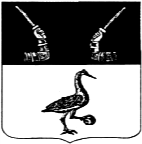 Администрация муниципального образованияПриозерский муниципальный район Ленинградской областиП О С Т А Н О В Л Е Н И Еот ……………№……………   О порядке установления, изменения, отмены муниципальных маршрутов регулярных перевозок на территории муниципального образованияПриозерский район Ленинградской области В соответствии с Федеральным законом от 13.07.2015 № 220-ФЗ «Об организации регулярных перевозок пассажиров и багажа автомобильным транспортом и городским наземным электрическим транспортом в Российской Федерации и о внесении изменений в отдельные законодательные акты Российской Федерации», руководствуясь Уставом муниципального образования Приозерский муниципальный район Ленинградской области, администрация муниципального образования Приозерский муниципальный район Ленинградской области  ПОСТАНОВЛЯЕТ:Определить администрацию муниципального образования Приозерский район Ленинградской области уполномоченным органом, осуществляющим функции по организации регулярных перевозок на муниципальных маршрутах на территории муниципального образования Приозерский муниципальный район Ленинградской области.Утвердить Порядок установления, изменения, отмены муниципального маршрута регулярных перевозок на территории муниципального образования Приозерский муниципальный район Ленинградской области (приложение).Отделу по информационных технологий (Бекетову Б.Ф.) данное постановление опубликовать в информационно - телекоммуникационной сети «Интернет» на официальном сайте администрации МО Приозерский муниципальный район Ленинградской области. Настоящее постановление вступает в силу с даты опубликования.Контроль за исполнением настоящего постановления возложить на заместителя главы администрации по жилищно-коммунальному хозяйству Полищука В.С.    Глава администрации			                                    А.Н.СоклаковРазослано: дело-2,  ОКХ-1, отдел информационных технологий -1, юротдел -1.Утверждено постановлением  администрациимуниципального образованияПриозерский муниципальный районЛенинградской областиот ____________________№______Порядок установления, изменения, отмены муниципальных маршрутов на территории муниципального образования Приозерский муниципальный район Ленинградской области(далее –Порядок)1. Общее положения1.1 Настоящий Порядок разработан в целях обеспечения безопасности перевозок пассажиров и багажа автомобильным транспортом общего пользования на территории муниципального образования Приозерский муниципальный  район Ленинградской области, качества транспортного обслуживания, оптимизации маршрутной сети, максимального удовлетворения потребностей населения в транспортных услугах, конкуренции на рынке транспортных услуг путем упорядочения процедуры установления новых, изменения или отмены существующих маршрутов регулярных перевозок, установления единых подходов и сроков выполнения работ, связанных с их установлением, изменением или отменой.1.2 Понятия, использующиеся в настоящем Порядке, применяются в значениях, определенных действующим федеральным и областным законодательством в сфере организации транспортного обслуживания населения.1.3  Муниципальный маршрут регулярных перевозок (далее - муниципальный маршрут) устанавливается, изменяется, отменяется решением (постановлением) администрации муниципального образования Приозерский муниципальный район Ленинградской области (далее - уполномоченный орган) по предложению юридического лица, индивидуального предпринимателя или уполномоченного участника договора простого товарищества, имеющих намерение осуществлять регулярные перевозки или осуществляющих регулярные перевозки по данному маршруту, либо по инициативе самого уполномоченного органа.1.4   Выполнение всех действий, связанных с принятием решения об установлении, изменении или отмене муниципального маршрута осуществляется в течение не более двух месяцев со дня поступления предложений от лиц, указанных в пункте 1.3. настоящего Порядка.2. Установление и изменение муниципального маршрута2.1.	Юридическое лицо, индивидуальный предприниматель или уполномоченный участник договора простого товарищества, желающие установить или изменить муниципальный маршрут, представляют в уполномоченный орган заявление в письменной форме об установлении или изменении данного маршрута, которое включает в себя следующие сведения:- наименование юридического лица, фамилия, имя и, если имеется, отчество индивидуального предпринимателя (в том числе участников договора простого товарищества), номер и дата выдачи лицензии на осуществление деятельности по перевозкам пассажиров автомобильным транспортом, место нахождения, контактные телефоны;- наименование маршрута в виде наименований начального остановочного пункта и конечного остановочного пункта по муниципальному маршруту или в виде наименований поселений, в границах которых расположены начальный остановочный пункт и конечный остановочный пункт по данному маршруту, а в случае изменения муниципального маршрута также регистрационный номер маршрута в реестре муниципальных маршрутов регулярных перевозок и предлагаемые изменения маршрута;- протяженность муниципального маршрута регулярных перевозок;- наименования промежуточных остановочных пунктов по муниципальному маршруту или наименования поселений, в границах которых расположены промежуточные остановочные пункты;- наименования улиц и автомобильных дорог, по которым предполагается движение транспортных средств между остановочными пунктами по муниципальному маршруту;- виды и классы транспортных средств, которые предполагается использовать для перевозок по муниципальному маршруту, максимальное количество транспортных средств каждого из таких видов и классов, а также максимальные высота, ширина и полная масса транспортных средств каждого из таких классов;- экологические характеристики транспортных средств, которые предполагается использовать для перевозок по муниципальному маршруту;- вид регулярных перевозок;	- порядок посадки и высадки пассажиров (только в установленных остановочных пунктах или, если это не запрещено федеральным законом, в любом не запрещенном правилами дорожного движения месте по муниципальному маршруту);- дата планируемого начала осуществления регулярных перевозок;- номер и дата выдачи лицензии на осуществление деятельности по перевозкам пассажиров автомобильным транспортом.2.2. К заявлению прилагаются следующие документы:- предполагаемая схема муниципального маршрута в виде графического изображения с указанием наименований начального, конечного и промежуточных остановочных пунктов; наименований улиц, автомобильных дорог, по которым предполагается движение транспортных средств между остановочными пунктами по муниципальному маршруту; расстояния от начального остановочного пункта и конечного остановочного пункта на бумажном и электронном носителях;- планируемое расписание;- документальное обоснование необходимости установления, изменения маршрута регулярных перевозок, в том числе расчет величины пассажиропотока;- документ, подтверждающий полномочия лица на осуществление действий от имени инициатора (копия решения о назначении или об избрании лица на должность, в соответствии с которым такое лицо обладает правом действовать от имени заявителя без доверенности, доверенность на осуществление действий от имени заявителя, для простого товарищества - заверенная копия договора простого товарищества или доверенность, выданная остальными товарищами);- копия лицензии на осуществление деятельности по перевозкам пассажиров автомобильным транспортом, оборудованным для перевозок более восьми человек - в случае установления маршрута регулярных перевозок.2.3. В случае если инициатором установления (изменения) маршрута регулярных перевозок является уполномоченный орган, последним организуется проведение работ по обоснованию открытия (изменения) маршрута, разработке проектов схемы маршрута и расписания движения по нему.2.4. В случае несоответствия заявления и прилагаемых к нему документов пунктам 2.1. настоящего Порядка, а также, если заявление подано лицом, не соответствующим требованиям пункта 1.3. настоящего Порядка, либо не уполномоченным лицом, заявление возвращается заявителю с мотивированным обоснованием причин возврата в срок не более десяти рабочих дней со дня их поступления.2.5. В случае если заявление и прилагаемые к нему документы содержат все данные, указанные в п.2.1. настоящего Порядка, то уполномоченный орган  в течение 30 рабочих дней со дня поступления заявления и всех документов, предусмотренных пунктом 2.2. настоящего Порядка проводит оценку потребности в регулярных перевозках пассажиров по предлагаемому (изменяемому) муниципальному маршруту с учетом следующих обстоятельств: - достоверность сведений изложенных в заявлении;- наличие востребованного пассажиропотока;- пропускная способность отдельных участков улиц и дорог;- необходимость обеспечения координированного движения автобусов на открываемом или изменяемом маршруте с движением автобусов и иных транспортных средств на существующих маршрутах;- наличие остановочных пунктов на маршруте, оборудованных заездными карманами или остановочными площадками в соответствии с требованиями нормативных документов;- расположение начального и конечного остановочных пунктов на маршруте;- соответствие маршрута требованиям безопасности дорожного движения;- сведения о местах концентрации дорожно-транспортных происшествий;- оптимальное количество и тип транспортных средств, необходимых для обслуживания маршрута;- наличие сопряженных (дублирующих) маршрутов, имеющих резерв провозных возможностей или запас уровня наполнения подвижного состава;- цели оптимизации маршрутной сети: необходимость упорядочения движения общественного транспорта и (или) перераспределения транспортных потоков для улучшения транспортной ситуации на дорожной сети района;- необходимость транспортного обеспечения массовых мероприятий;- неблагоприятные изменения дорожных или метеорологических условий, создающие угрозу безопасности перевозок пассажиров по маршруту.Для проведения оценки, уполномоченный орган инициирует выезд  комиссии по обеспечению безопасности дорожного движения на территории муниципального образования Приозерский муниципальный район Ленинградской области по обследованию муниципальных маршрутов (далее - комиссия). Состав комиссии определен в соответствии с распоряжением администрации муниципального образования Приозерский муниципальный  район Ленинградской области от 28.04.2020 № 13552.6. По результатам оценки  потребности  в регулярных перевозках пассажиров по предлагаемому (изменяемому) муниципальному маршруту уполномоченный орган перед принятием решения об установлении (изменении) муниципального маршрута (путем под-готовки соответствующего постановления администрации муниципального образования Приозерский муниципальный район Ленинградской области о внесении изменений в реестр муниципальных маршрутов регулярных перевозок муниципального образования Приозерский муниципальный район Ленинградской области) или об отказе в установлении (изменении) муниципального маршрута согласовывает свои действия с уполномоченным органом исполнительной власти Ленинградской области.2.7. Основаниями для отказа в установлении или изменении муниципального маршрута являются:- в заявлении об установлении или изменении данного маршрута указаны недостоверные сведения;- данный маршрут не соответствует требованиям, установленным правилами обеспечения безопасности перевозок пассажиров и грузов автомобильным транспортом, утвержденными федеральным органом исполнительной власти, осуществляющим функции по выработке государственной политики и нормативно-правовому регулированию в сфере транспорта;- техническое состояние улиц, автомобильных дорог, по которым проходит данный маршрут, и размещенных на них искусственных дорожных сооружений не соответствует максимальным полной массе и (или) габаритам транспортных средств, которые предлагается использовать для осуществления регулярных перевозок по данному маршруту;- экологические характеристики транспортных средств, которые предлагается использовать для осуществления регулярных перевозок по данному маршруту, не соответствуют требованиям, установленным законом;- отсутствие устойчивого пассажиропотока и (или) потребности в пассажирских перевозках на предлагаемом к установлению маршруте;- отсутствие потребности в изменении маршрута в связи с устойчивым пассажиропотоком на установленном маршруте.2.8. В случаях, если представленное заявление предполагает установление нового муниципального маршрута или изменение вида регулярных перевозок на существующем муниципальном маршруте, уполномоченный орган при положительной оценке обоснованности потребности в регулярных перевозках пассажиров по предлагаемому (изменяемому) маршруту вносит сведения об установлении или  изменении данного маршрута в реестр муниципальных маршрутов регулярных перевозок (далее-реестр маршрутов).2.9. Муниципальный маршрут считается установленным или измененным со дня включения предусмотренных пунктами 1 - 10 части 1 статьи 26 Федерального закона от            13 июля 2015 года № 220-ФЗ «Об организации регулярных  перевозок пассажиров и багажа автомобильным транспортом и городским наземным электрическим транспортом в Российской Федерации и о внесении изменений в отдельные законодательные акты Российской Федерации» сведений о данном маршруте в реестр муниципальных маршрутов регулярных перевозок муниципального образования Приозерский муниципальный район Ленинградской области.3. Отмена муниципального маршрута3.1. Лица, указанные в пункте 1.3. настоящего Порядка, в целях отмены существующего муниципального маршрута представляют в уполномоченный орган предложение с обоснованием необходимости отмены маршрута. Обоснованием необходимости отмены муниципального маршрута могут выступать документы, на основании которых устанавливается наличие или отсутствие обстоятельств, имеющих значение для правильного рассмотрения и принятия решения по существу поданного заявления.3.2. В течение 30 рабочих дней с момента поступления указанного предложения уполномоченный орган направляет заявителю мотивированный отказ в удовлетворении соответствующего предложения, либо принимает решение об отмене муниципального маршрута. В этих целях по решению уполномоченного органа может созываться комиссия и оформляется актом.3.3. Основаниями для принятия решения об отмене муниципального маршрута являются:- получение от компетентных государственных органов соответствующего предписания (решения), вынесенного в пределах их компетенции, об отмене муниципального маршрута;- отсутствие востребованного пассажиропотока;- необходимость упорядочения движения общественного транспорта и (или) перераспределения транспортных потоков для улучшения транспортной ситуации на дорожной сети муниципального образования Приозерский муниципальный район Ленинградской области (оптимизации маршрутной сети);- признание несостоявшимся конкурса на право осуществления регулярных пассажирских перевозок пассажиров и багажа автомобильным транспортом общего пользования (2 и более раз) в связи с отсутствием заявок;- наличие сопряженных (дублирующих) маршрутов, имеющих резерв провозных возможностей или запас уровня наполнения подвижного состава.3.4. После принятия решения об отмене муниципального маршрута уполномоченный орган готовит проект постановления об исключении маршрута из реестра маршрутов соответствующего муниципального образования. 3.5. Уполномоченный орган, принявший решение об отмене муниципального маршрута регулярных перевозок по собственной инициативе обязан уведомить об указанном решении юридическое лицо, индивидуального предпринимателя, уполномоченного участника договора простого товарищества, осуществляющих регулярные перевозки по соответствующему маршруту, не позднее ста восьмидесяти дней до дня вступления указанного решения в силу.3.6. Муниципальный маршрут считается отмененным со дня исключения сведений о данном маршруте из реестра муниципальных маршрутов регулярных перевозок.4.Порядок ведения реестра маршрутов4.1. Формирование и ведение реестра маршрутов, а также внесение в него изменений осуществляет уполномоченный орган.4.2. Реестр маршрутов утверждается постановлением администрации муниципального образования Приозерский муниципальный район Ленинградской области, в который вносятся  сведения, установленные ст.26 Федерального закона от 13 июля 2015 года № 220-ФЗ «Об организации регулярных  перевозок пассажиров и багажа автомобильным транспортом и городским наземным электрическим транспортом в Российской Федерации и о внесении изменений в отдельные законодательные акты Российской Федерации».4.3. Сведения, включенные в реестр маршрутов, размещаются на официальном сайте уполномоченного органа местного самоуправления в информационно-телекоммуникационной сети Интернет (в разделе «ЖКХ» «Транспорт»).